UNDERGRADUATE CURRICULUM COMMITTEE (UCC)
PROPOSAL FORM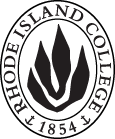 Cover page	scroll over blue text to see further important instructions: please read.N.B. DO NOT USE HIGHLIGHT, please DELETE THE WORDS THAT DO NOT APPLY TO YOUR PROPOSALALL numbers in section (A) need to be completed, including the impact ones.B.  NEW OR REVISED COURSES  DO NOT use highlight. Delete this whole page if the proposal does not include a new or revised course.D. SignaturesChanges that affect General Education in any way MUST be approved by ALL Deans and COGE Chair.Changes that directly impact more than one department/program MUST have the signatures of all relevant department chairs, program directors, and relevant dean (e.g. when creating/revising a program using courses from other departments/programs). Check UCC manual 4.2 for further guidelines on whether the signatures need to be approval or acknowledgement.Proposals that do not have appropriate approval signatures will not be considered. Type in name of person signing and their position/affiliation.Send electronic files of this proposal and accompanying catalog copy to curriculum@ric.edu and a printed or electronic signature copy of this form to the current Chair of UCC. Check UCC website for due dates.D.1. Approvals:   required from programs/departments/deans who originate the proposal.  may include multiple departments, e.g., for joint/interdisciplinary prposals. D.2. Acknowledgements: REQUIRED from OTHER PROGRAMS/DEPARTMENTS IMPACTED BY THE PROPOSAL. SIGNATURE DOES NOT INDICATE APPROVAL, ONLY AWARENESS THAT THE PROPOSAL IS BEING SUBMITTED.  CONCERNS SHOULD BE BROUGHT TO THE UCC COMMITTEE MEETING FOR DISCUSSIONA.1. Course or programSWRK 327 The Helping ProcessSWRK 327 The Helping ProcessSWRK 327 The Helping ProcessSWRK 327 The Helping ProcessReplacing A.2. Proposal typeCourse revision Course revision Course revision Course revision A.3. OriginatorWendy BeckerHome departmentBachelor of Social Work Dept.Bachelor of Social Work Dept.Bachelor of Social Work Dept.A.4. Context and Rationale This proposal, aligned with a number of others to be considered, seeks to change course credit from 3 credits to 4 credits for this course.  Over the 20+ years that this course has been taught, we have found that this is particularly difficult content for students to grasp.  Students come to this major with a micro focus of attention, seeing themselves working with one individual or family at a time.  They have little awareness of macro practice and do not see themselves as participating in change focused on social institutions.  This course is primarily a skills course, buttressed by further development in knowledge and values awareness. The move from 3 credits to 4 credits, will mirror dominant changes in the college, and will permit additional attention to the skills components of this course (e.g., community case analyses, project-based learning in the community, opportunities for group leadership skill development).  Additional time will permit additional focus on the development of professional writing skills.  In addition, this proposal seeks to change the title and description to more accurately reflect course content.In consultation with the chair of the Undergraduate Curriculum Committee, no additional information is offered in sections B18 and B19, given that the focus of the additional time is on greater depth of coverage rather than the addition of new material.This proposal, aligned with a number of others to be considered, seeks to change course credit from 3 credits to 4 credits for this course.  Over the 20+ years that this course has been taught, we have found that this is particularly difficult content for students to grasp.  Students come to this major with a micro focus of attention, seeing themselves working with one individual or family at a time.  They have little awareness of macro practice and do not see themselves as participating in change focused on social institutions.  This course is primarily a skills course, buttressed by further development in knowledge and values awareness. The move from 3 credits to 4 credits, will mirror dominant changes in the college, and will permit additional attention to the skills components of this course (e.g., community case analyses, project-based learning in the community, opportunities for group leadership skill development).  Additional time will permit additional focus on the development of professional writing skills.  In addition, this proposal seeks to change the title and description to more accurately reflect course content.In consultation with the chair of the Undergraduate Curriculum Committee, no additional information is offered in sections B18 and B19, given that the focus of the additional time is on greater depth of coverage rather than the addition of new material.This proposal, aligned with a number of others to be considered, seeks to change course credit from 3 credits to 4 credits for this course.  Over the 20+ years that this course has been taught, we have found that this is particularly difficult content for students to grasp.  Students come to this major with a micro focus of attention, seeing themselves working with one individual or family at a time.  They have little awareness of macro practice and do not see themselves as participating in change focused on social institutions.  This course is primarily a skills course, buttressed by further development in knowledge and values awareness. The move from 3 credits to 4 credits, will mirror dominant changes in the college, and will permit additional attention to the skills components of this course (e.g., community case analyses, project-based learning in the community, opportunities for group leadership skill development).  Additional time will permit additional focus on the development of professional writing skills.  In addition, this proposal seeks to change the title and description to more accurately reflect course content.In consultation with the chair of the Undergraduate Curriculum Committee, no additional information is offered in sections B18 and B19, given that the focus of the additional time is on greater depth of coverage rather than the addition of new material.This proposal, aligned with a number of others to be considered, seeks to change course credit from 3 credits to 4 credits for this course.  Over the 20+ years that this course has been taught, we have found that this is particularly difficult content for students to grasp.  Students come to this major with a micro focus of attention, seeing themselves working with one individual or family at a time.  They have little awareness of macro practice and do not see themselves as participating in change focused on social institutions.  This course is primarily a skills course, buttressed by further development in knowledge and values awareness. The move from 3 credits to 4 credits, will mirror dominant changes in the college, and will permit additional attention to the skills components of this course (e.g., community case analyses, project-based learning in the community, opportunities for group leadership skill development).  Additional time will permit additional focus on the development of professional writing skills.  In addition, this proposal seeks to change the title and description to more accurately reflect course content.In consultation with the chair of the Undergraduate Curriculum Committee, no additional information is offered in sections B18 and B19, given that the focus of the additional time is on greater depth of coverage rather than the addition of new material.This proposal, aligned with a number of others to be considered, seeks to change course credit from 3 credits to 4 credits for this course.  Over the 20+ years that this course has been taught, we have found that this is particularly difficult content for students to grasp.  Students come to this major with a micro focus of attention, seeing themselves working with one individual or family at a time.  They have little awareness of macro practice and do not see themselves as participating in change focused on social institutions.  This course is primarily a skills course, buttressed by further development in knowledge and values awareness. The move from 3 credits to 4 credits, will mirror dominant changes in the college, and will permit additional attention to the skills components of this course (e.g., community case analyses, project-based learning in the community, opportunities for group leadership skill development).  Additional time will permit additional focus on the development of professional writing skills.  In addition, this proposal seeks to change the title and description to more accurately reflect course content.In consultation with the chair of the Undergraduate Curriculum Committee, no additional information is offered in sections B18 and B19, given that the focus of the additional time is on greater depth of coverage rather than the addition of new material.A.5. Student impactIncreased cost and better student support during internshipsIncreased cost and better student support during internshipsIncreased cost and better student support during internshipsIncreased cost and better student support during internshipsIncreased cost and better student support during internshipsA.6. Impact on other programs nonenonenonenonenoneA.7. Resource impactFaculty PT & FT: nonenonenonenoneA.7. Resource impactLibrary:nonenonenonenoneA.7. Resource impactTechnologynonenonenonenoneA.7. Resource impactFacilities:nonenonenonenoneA.8. Semester effectiveFall, 2018 A.9. Rationale if sooner than next Fall A.9. Rationale if sooner than next FallOld (for revisions only)Only include information that is being revised, otherwise leave blank (delete provided examples that do not apply)NewExamples are provided for guidance, delete the ones that do not applyB.1. Course prefix and number B.2. Cross listing number if anyB.3. Course title The Helping ProcessGroup and Community PracticeB.4. Course description Focus is on facilitating mutual problem solving in working with individuals and groups.Students focus on roles, values, and skills working with groups, organizations and communities; explore concepts including power, privilege, and social justice; and gain group facilitation and community change skills.B.5. Prerequisite(s)B.6. OfferedSpring  | Summer  |Spring  | Summer  |B.7. Contact hours 34B.8. Credit hours34B.9. Justify differences if anyB.10. Grading system Letter grade  Letter grade  B.11. Instructional methodsLecture  | Small groupLecture  | Small group | B.12.CategoriesRequired for major/minor   Required for major/minor  B.13. Is this an Honors course?NONOB.14. General EducationN.B. Connections must include at least 50% Standard Classroom instruction.NO  |category:NO |category:B.15. How will student performance be evaluated?B.16. Redundancy statementn/aB. 17. Other changes, if anyB.18. Course learning outcomes: List each one in a separate rowProfessional Org.Standard(s), if relevantHow will each outcome be measured?No changeNo changeClick Tab from here to add rowsB.19. Topical outline: Do NOT insert whole syllabus, we just need a two-tier outlineTopic 1Subtopic 1aSubtopic 1b   etc.2)   Topic 2 etc.NamePosition/affiliationSignatureDateWendy BeckerChair of Bachelor of Social Work Dept.Sue PearlmutterDean of the School of Social WorkTab to add rowsNamePosition/affiliationSignatureDateTab to add rows